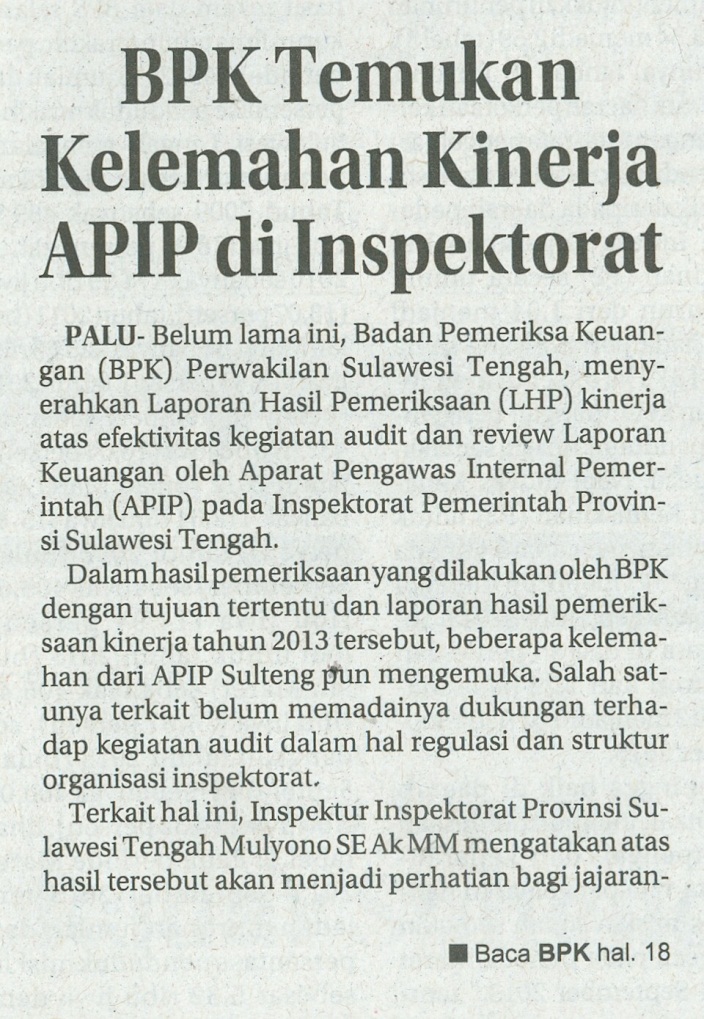 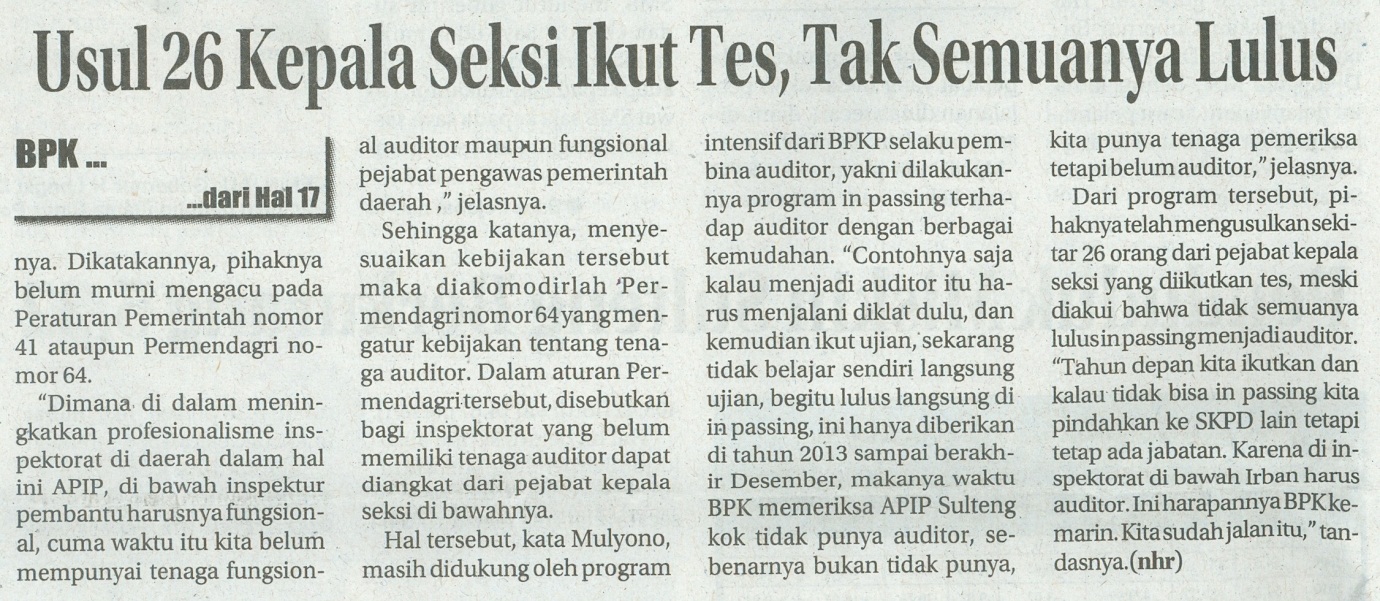 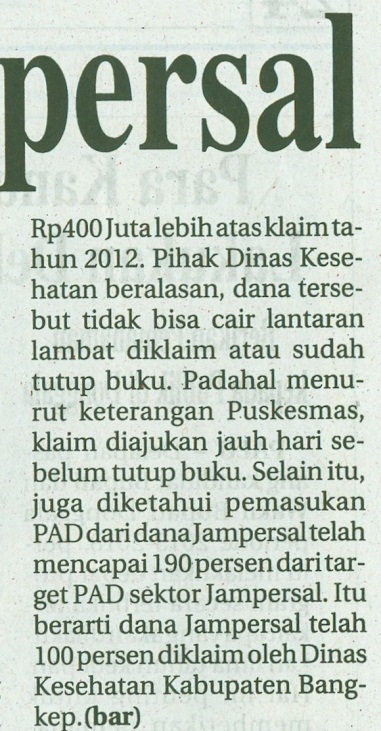 Harian    	:Radar SultengKasubaudSulteng IHari, tanggal:Senin, 06 Januari 2014KasubaudSulteng IKeterangan:Halaman 17  Kolom 13;Hal. 18 Kol. 13-16 KasubaudSulteng IEntitas:Provinsi Sulawesi TengahKasubaudSulteng I